	Honoring DKG Chapter Members  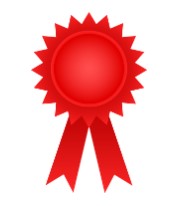 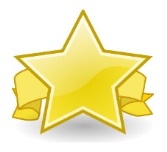 Members on their birthday months                           Members with perfect attendance                                                             Chapter Charter members                                                        Chapter past presidents                                                 Red rose presentations for completion of degrees and/or additional certificationsChapter Honorary members highlighting their contributions to educationCertificates for 25 or 50 year membersMembers for their volunteer work in their communitiesCurrent or previous recipients of Society scholarshipsMother-daughter members of your chapterMembers who attended State convention or other DKG-sponsored eventsContributions of a first-year memberMembers who are retiring from active employmentMembers who have new babies or grandbabiesMembers who have new assignments or promotionsA chapter committee for outstanding work this yearMembers who have received an honor, recognition, or award from another organizationArtwork from Clipart-library.com